	Short term plan/Unit: Unit: School: Yamyshev Secondary schoolSchool: Yamyshev Secondary schoolSchool: Yamyshev Secondary schoolSchool: Yamyshev Secondary schoolDate:Date:Teacher’s name  Amirbek AlemTeacher’s name  Amirbek AlemTeacher’s name  Amirbek AlemTeacher’s name  Amirbek AlemGrade: 3Grade: 3Number present :19Number present :19Absent:0Absent:0Lesson titleLesson titleDays of the weekDays of the weekDays of the weekDays of the weekLearning objectivesLearning objectives3.1.7 Use contextual clues to predict content in short, supported talk on a limited range of general and some curricular topics3.2.6 Take turns when speaking with others in a limited range of short basic exchanges3.1.7 Use contextual clues to predict content in short, supported talk on a limited range of general and some curricular topics3.2.6 Take turns when speaking with others in a limited range of short basic exchanges3.1.7 Use contextual clues to predict content in short, supported talk on a limited range of general and some curricular topics3.2.6 Take turns when speaking with others in a limited range of short basic exchanges3.1.7 Use contextual clues to predict content in short, supported talk on a limited range of general and some curricular topics3.2.6 Take turns when speaking with others in a limited range of short basic exchangesLesson objectivesLesson objectives By the end of the lesson all learners will be able to-Identify the content of the topic «Days of the week» by supported words-Express their own daily using topical vocabulary-Compare own daily life and  friends written 3-4 short phrases By the end of the lesson all learners will be able to-Identify the content of the topic «Days of the week» by supported words-Express their own daily using topical vocabulary-Compare own daily life and  friends written 3-4 short phrases By the end of the lesson all learners will be able to-Identify the content of the topic «Days of the week» by supported words-Express their own daily using topical vocabulary-Compare own daily life and  friends written 3-4 short phrases By the end of the lesson all learners will be able to-Identify the content of the topic «Days of the week» by supported words-Express their own daily using topical vocabulary-Compare own daily life and  friends written 3-4 short phrasesAssessment criteriaAssessment criteriaGuess the content of short texts using contextual cluesInteract with each other based on short  phrasesGuess the content of short texts using contextual cluesInteract with each other based on short  phrasesGuess the content of short texts using contextual cluesInteract with each other based on short  phrasesGuess the content of short texts using contextual cluesInteract with each other based on short  phrasesValue linksValue linksRespect each otherRespect each otherRespect each otherRespect each otherCross curricular linksCross curricular linksSelf- studySelf- studySelf- studySelf- studyPrevious learningPrevious learningTimes of my dayTimes of my dayTimes of my dayTimes of my dayPlanPlanPlanPlanPlanPlanPlanned timingsPlanned activitiesPlanned activitiesPlanned activitiesPlanned activitiesResourcesStarter 10minMiddle6min5min2min7 min5minWarm up Establishes positive atmosphere in the classroomPictionary Teacher shows slideStudents guess the theme1 Activity “Presentation of new words” (W)Teacher shows new word on slides Drilling strategyStudents repeat words 2 Activity “Gain steps” (W)Students step and speak new vocabulary(“One word summary” Students give comments - a word to each other3 Activity Physical activityLearners watch a video and repeat actions4 Activity “Show ball” (P)Students practice read new vocabulary(Self-assessment - “Triangular Prism” Red, yellow, green- Students display the color that correspond to their level of understanding)5 Activity “Missing words” (I)Teacher shows slides with words where the letters are missed Students guess the words(Feedback - Smiles)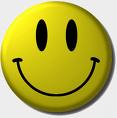 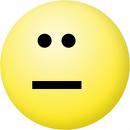 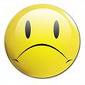 Ex job             Good job          Try betterWarm up Establishes positive atmosphere in the classroomPictionary Teacher shows slideStudents guess the theme1 Activity “Presentation of new words” (W)Teacher shows new word on slides Drilling strategyStudents repeat words 2 Activity “Gain steps” (W)Students step and speak new vocabulary(“One word summary” Students give comments - a word to each other3 Activity Physical activityLearners watch a video and repeat actions4 Activity “Show ball” (P)Students practice read new vocabulary(Self-assessment - “Triangular Prism” Red, yellow, green- Students display the color that correspond to their level of understanding)5 Activity “Missing words” (I)Teacher shows slides with words where the letters are missed Students guess the words(Feedback - Smiles)Ex job             Good job          Try betterWarm up Establishes positive atmosphere in the classroomPictionary Teacher shows slideStudents guess the theme1 Activity “Presentation of new words” (W)Teacher shows new word on slides Drilling strategyStudents repeat words 2 Activity “Gain steps” (W)Students step and speak new vocabulary(“One word summary” Students give comments - a word to each other3 Activity Physical activityLearners watch a video and repeat actions4 Activity “Show ball” (P)Students practice read new vocabulary(Self-assessment - “Triangular Prism” Red, yellow, green- Students display the color that correspond to their level of understanding)5 Activity “Missing words” (I)Teacher shows slides with words where the letters are missed Students guess the words(Feedback - Smiles)Ex job             Good job          Try betterWarm up Establishes positive atmosphere in the classroomPictionary Teacher shows slideStudents guess the theme1 Activity “Presentation of new words” (W)Teacher shows new word on slides Drilling strategyStudents repeat words 2 Activity “Gain steps” (W)Students step and speak new vocabulary(“One word summary” Students give comments - a word to each other3 Activity Physical activityLearners watch a video and repeat actions4 Activity “Show ball” (P)Students practice read new vocabulary(Self-assessment - “Triangular Prism” Red, yellow, green- Students display the color that correspond to their level of understanding)5 Activity “Missing words” (I)Teacher shows slides with words where the letters are missed Students guess the words(Feedback - Smiles)Ex job             Good job          Try betterVideo 1https://www.youtube.com/watch?v=03XgDWozJOwWORD 1.docxPPP1WORDShttps://www.youtube.com/watch?v=36n93jvjkDsworksheetsPlenary (5 min) “Bingo” (D), (G)Descriptor: a learnerWorks in groupListens to teacher Guesses the words(Group assessment “2 stars 1 wish” Students say 2 good comments and 1 comment to improve) “Bingo” (D), (G)Descriptor: a learnerWorks in groupListens to teacher Guesses the words(Group assessment “2 stars 1 wish” Students say 2 good comments and 1 comment to improve) “Bingo” (D), (G)Descriptor: a learnerWorks in groupListens to teacher Guesses the words(Group assessment “2 stars 1 wish” Students say 2 good comments and 1 comment to improve) “Bingo” (D), (G)Descriptor: a learnerWorks in groupListens to teacher Guesses the words(Group assessment “2 stars 1 wish” Students say 2 good comments and 1 comment to improve)PictureAdditional informationAdditional informationAdditional informationAdditional informationAdditional informationAdditional informationDifferentiationDifferentiationDifferentiationAssessment Assessment Healthy and safety with ICT linksDifferentiation by outcome –All learners will be able to-Identify the content of the topic «Days of the week» by supported words-Express their own daily using topical vocabulary Most learners will be able to-Apply topical vocabulary «Days of the week»Some learners will be able to-Compare own daily life and  friends written 3-4 short phrases2. Differentiation by task “Bingo”Differentiation by outcome –All learners will be able to-Identify the content of the topic «Days of the week» by supported words-Express their own daily using topical vocabulary Most learners will be able to-Apply topical vocabulary «Days of the week»Some learners will be able to-Compare own daily life and  friends written 3-4 short phrases2. Differentiation by task “Bingo”Differentiation by outcome –All learners will be able to-Identify the content of the topic «Days of the week» by supported words-Express their own daily using topical vocabulary Most learners will be able to-Apply topical vocabulary «Days of the week»Some learners will be able to-Compare own daily life and  friends written 3-4 short phrases2. Differentiation by task “Bingo”2 Activity - “Triangular Prism” Red, yellow, green (self-assessment)5 Activity - Smiles (whole class assessment)6 Activity - “2 stars 1 wish” (group assessment)2 Activity - “Triangular Prism” Red, yellow, green (self-assessment)5 Activity - Smiles (whole class assessment)6 Activity - “2 stars 1 wish” (group assessment)1Warm up Establishes positive atmosphere in the classroom2 Pictionary Teacher shows slideStudents guess the themeVideo 1https://www.youtube.com/watch?v=03XgDWozJOwPPP 13 Activity Physical activityhttps://www.youtube.com/watch?v=36n93jvjkDs